G6433Geschirrspülbrause-Garnitur für Wandmontage mit ZweigriffmischerArt. G6433 AusschreibungstextGeschirrspülbrause-Garnitur ohne Auslaufventil. 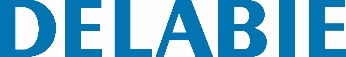 Zweigriffmischer für Wandmontage G 3/4 mit Mittenabstand 150 mm inklusive: - Oberteile mit Dreikantgriff. - Rückflussverhinderer im Armaturenkörper integriert. Verkalkungsarme Handbrause weiß G 1/2B mit einstellbarem Strahl, Durchflussmenge 9 l/min. Panzerschlauch L.0,95 m weiß Lebensmittelqualität. Steigrohr 3/4" aus Messing. Einstellbare Schelle für Wandbefestigung. Edelstahl-Tragfeder. 10 Jahre Garantie.